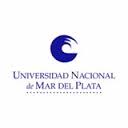 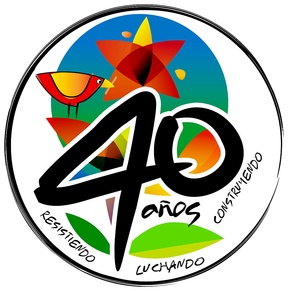 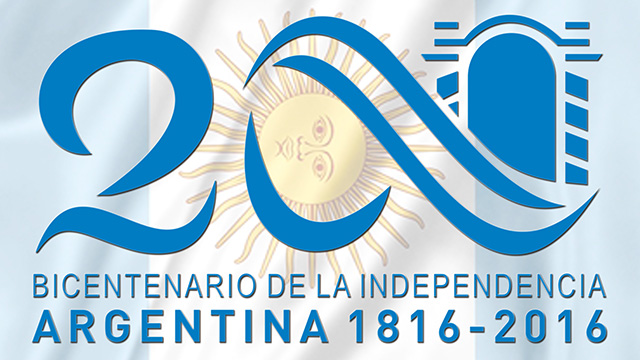  Certamen literario     Literillia  2016El colegio Nacional Arturo Illia invita a todos los alumnos a participar del certamen literario Literillia 2016.
Géneros: Cuento y poesía
Fecha de cierre:    22/10/2016Publicación: marzo 2017  en el blogCategorías:A: primero añoB: segundo y tercer añoC: Cuarto, quinto y sextoBASES Las pautas de presentación son las siguientes:Extensión: mínimo de 1 carilla, máximo de 3 carillas
Temas: El Bicentenario de  de MayoLos cuarenta años del Golpe Cívico MilitarTema libre
Formato: Hoja  A4,  tipografía 11  Arial, interlineado ., márgenes: .PRESENTACIÓN
1- El trabajo debe ser  individual y se podrá participar con un cuento o poesía por categoría como máximo.2- Se enviará el texto por correo electrónico a la siguiente dirección: concursoliterillia16@gmail.com3-  En el exterior de un sobre tamaño carta se escribirá el seudónimo  y el título del cuento. Dentro de este sobre se incluirá un papel con los datos personales correspondientes al autor: NOMBRE Y APELLIDO, DNI, DIRECCIÓN Y TELÉFONO.
4- Este material (texto y sobre con datos personales) se colocará en un sobre tamaño oficio. En el mismo deberá constar: 

CONCURSO LITERILLIA

EL TITULO DEL CUENTO O POEMA

 HA DE ADMISIÓN

	Los trabajos serán recibidos por los siguientes profesores: Cecilia D´ángelo y Osvaldo Picardo, en el turno mañana. Ariadna Valenti  y  Virginia Pardo, en el turno tarde.

El jurado estará integrado por profesores de la institución.El fallo del jurado es inapelable. NOTIFICACIÓN Y ENTREGA DE PREMIOS
El 1º, 2º y 3º premio para cada categoría  consistirá en vouchers para la compra de libros.
 La entrega de premios se realizará en el Colegio Ilia en el Acto de Finalización de clases.

 El jurado hará público el resultado de este concurso el día 16 noviembre de 2016. 
 No se devolverán los trabajos no premiados.
